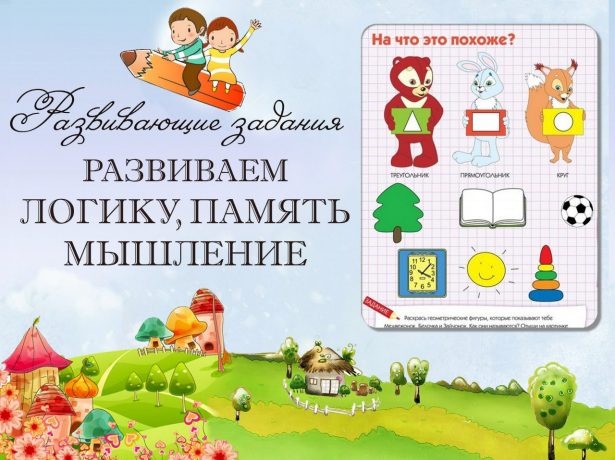 Задание 1.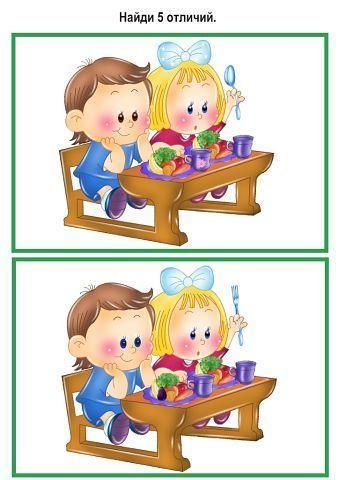 Задание 2. 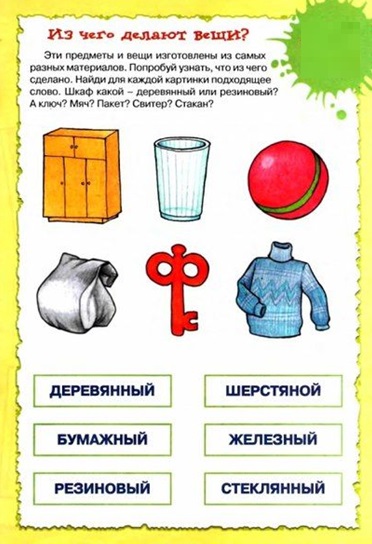 Задание3.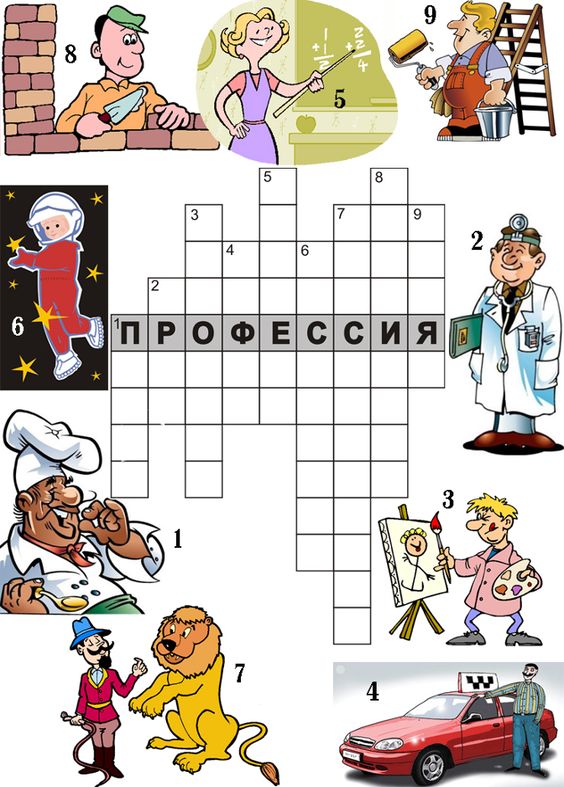 